Tuesday,       ctober 31, 2017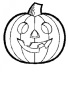 Bid Opening:  Professional planning services for the Greater Muncy Resilience Plan**Beth Johnston - Approve accounts payable cash requirement report through November 8, 2017, for payment on November 1, 2017.**Beth Johnston - Approve accounts payable cash requirement report through November 15, 2017, for payment on November 8, 2017, pending review and approval of commissioners.Kathy Rinehart – Approve agreement for Information Technology Products and Services with Conduent Enterprise Solutions, LLC through July 31, 2022.Jason Yorks – Approve quote from Cleveland Brothers Equipment Company, Inc., for the replacement parts and labor in the amount of $13,112.29.Ken George – Approve professional service agreement with Kourt Security Partners, LLC dba Select Security for keyless entry at Lysock View Complex not to exceed $17,253.Jenny Picciano – Approve application to the EPA for Revolving Loan Fund (RLF) in the amount of $1,000,000.Mya Toon – Approve co-location agreement with Zito Media for a period of 10 years.Jerry Kennedy – Approve purchase from DRS Imaging Group of Microfilm ScanPro 2200P -2018 in the amount of $12,263.85.Approve the following personnel actions:Adult Probation – promotion of Erin L. Crist as full time replacement Administrative Case Officer – Pay grade 6 - $16.59/hour effective 11/19/17.Sheriff – Ericka M. Heath as full time replacement Deputy Sheriff – Pay grade 7 - $18.08/hour effective 11/6/17.Prison – Danielle M. Brion as full time replacement LPN – Pay grade 6 - $21.00/hour effective 11/13/17.Prison – Kyle James Pfirman as full time replacement Correctional Officer Relief – COI - $16.01/hour effective 11/12/17.Maintenance – Donald L. Webb as full time replacement Custodial Worker – Pay grade 1 - $10.84/hour effective 11/6/17.Salary BoardNoneAssessment Revision*Deny real estate exemption request from Fun Academy LLC parcel 41-373-176-999.InformationMaster Gardner Recognition. (Linda Betts)2018 budget display (Beth Johnston)Commissioner CommentPublic Comment